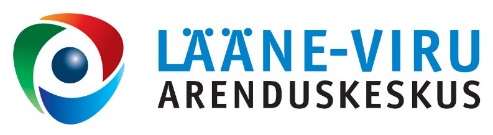 VABAÜHENDUSTE UUDISKIRI17.02.2015Tulumaksusoodustusega ühenduste nimekirja taotlemineUuendatud korra kohaselt on tulumaksusoodustusega ühenduste nimekirja taotlemise tähtaeg 1. märts. Taotluste alusel tehakse otsused 1. maiks ning nimekirja kantakse ühing 1. juulist. Taotluse esitamise ajaks peab ühing olema tegutsenud vähemalt kuus kuud ning olema esitanud selle perioodi kohta majandusaasta aruande registrile. Tingimused nimekirja kuulumiseks on kehtestatud tulumaksuseaduses § 11.Esmane eeldus on ühingu tegutsemine avalikes huvides ja heategevuslikult, mis seaduse mõistes tähendab kauba, teenuse või muu hüve pakkumist peamiselt tasuta või muul tulu mittetaotleval või üldkättesaadaval viisil.Järgmine nimekirja taotlemise aeg on 1. september, mille kohta tehakse otsus 1. novembriks ning ühing kantakse nimekirja 1. jaanuarist 2016. Informatsioon nimekirja kohta, taotluse blankett ja muud vajalikud dokumendid on leitavad Maksu- ja Tolliameti veebilehelt.Too oma teema Arvamusfestivalile 2015Arvamusfestival sünnib Eestimaa inimeste mõtetest ja seisukohtadest. Kolmandat aastat järjest kerkib Paide Vallimäele 14. - 15. augustil festivaliala ning pärismaastiku kohale tõuseb arvamusmaastik. Arvamusfestival on kohtumispaik ja mõttevahetuskoht Eesti ühiskonnale ja inimestele olulistel teemadel. Arutelude tulemusel saavad alguse uued ideed, ühiskonna jaoks kasulikud ettevõtmised ja areneb arutelu- ning suhtluskultuur Eestis.Arvamusfestivali korraldustiim kutsub kaasa lööma inimesi ja organisatsioone, kes tahavad tuua oma teemasid Arvamusfestivalile. Kui midagi pakitseb hinges või kripeldab keelel, siis on aeg panna festivalil püsti üks arutelu ja suu puhtaks rääkida. Arvamusvahetuse jaoks aga ei pea kasutama vaid arutelu vormi. Kui soovite oma laval arvamust avaldada kas muusika või mängu; kujutava, etendus-, filmi- või muu kunstivormi kaudu, on ka see oodatud. Palun kirjuta endast ja oma aruteluteemast SIIA.Kes ja millest peaks Arvamusfestivalil sel aastal rääkima? Mis on need kõige tähtsamad aruteluteemad, milleta kolmandat Arvamusfestivali kuidagi teha ei saa?Ootame arutelude ideid 28. veebruarini!Täpsem info: www.arvamusfestival.eeTeadmiseks HMN kultuuri- ja spordiprojektide taotlejateleHasartmängumaksu Nõukogu annab teada, et nõukogu hakkab kultuuri- ja spordiprojektidele taas uusi toetusi eraldama märtsis, sest alates 1.02.2015 kehtiva hasartmängumaksuseaduse muudatusega muutus tavapärane maksulaekumise rütm.Kui enne seaduse muudatust pidid korraldajad deklareerima hasartmängumaksu mänguautomaatide ja mängulaudade pealt ette ehk siis maksustamise kuule eelneva kuu 20. kuupäevaks, siis alates veebruarist deklareeritakse maks tagantjärgi 15. kuupäevaks. Tulenevalt sellest muudatusest maksti jaanuari maks detsembris ning veebruari oma kuulub maksmisele märtsis. Seetõttu ei laeku 2015. a jaanuaris ja veebruaris maksu mänguautomaatide ja mängulaudade pealt.Kui projektitaotlus on Hasartmängumaksu Nõukogule esitatud, siis seda uuesti tegema ei pea – kõik jaanuarikuus esitatud taotlused lükkuvad automaatselt edasi menetlemiseks märtsikuu koosolekul.Vaata lisaks: http://www.hmn.ee/VEEL AVATUD TAOTLUSVOORUD:Annetuskeskkond „Ma armastan aidata!“ taotlusvoorSwedbanki ja Heateo Sihtasutuse koostöös loodud keskkonda „Ma armastan aidata!“ oodatakse 1. märtsiks kandideerima erinevates valdkondades tegutsevaid Eesti elu edendavaid tugevaid organisatsioone. Taotluste puhul hinnatakse kandideeriva projekti või tegevuse sisu, oodatavaid tulemusi ja mõju, samuti kandideeriva organisatsiooni kommunikatsiooniplaani ning senist tegevust. Kandideerimiseks ei pea esitama uut ja eraldiseisvat projekti, taotluse võib esitada ka organisatsiooni põhitegevuse toetamiseks.Täpsem info taotlemise kohta on uuel annetuskeskkonna lehel: https://www.armastanaidata.ee/liitumineEesti vabaühenduste ja Swedbanki esindajatest koosnev taotluste hindamiskomisjon koguneb märtsi lõpus ning uued organisatsioonid sisenevad kaheks aastaks annetuskeskkonda 1. juunist 2015.„Ma armastan aidata“ annetuskeskkond ühendab heategevuslikke organisatsioone, mis aitavad edendada Eesti elu erinevates valdkondades. Annetuskeskkonna kaudu saab iga inimene anda oma panuse heategevusorganisatsioonide toetuseks, valides omale südamelähedasima neljast valdkonnast – lapsed ja pered, tervis ja toimetulek, loomad ja loodushoid, haridus ja võrdsed võimalused. Annetuskeskkonna sõpradega saab liituda ja heategevusuudiseid jälgida „Ma armastan aidata“ Facebooki-lehel.KIK keskkonnahariduse infrastruktuuri arendamise taotlusvoorStruktuurivahenditest saab taotleda toetust meetme „KESKKONNAHARIDUSE INFRASTRUKTUURI ARENDAMINE“ raames. Toetust antakse keskkonnaharidusliku tegevusega hoone või rajatise ümberehitamiseks või spetsiaalvahendi soetamiseks, et tagada ligipääs liikumispuudega inimestele.Toetust võivad taotleda Keskkonnaamet, Eesti Loodusmuuseum, RMK, kohalikud omavalitsused ja nende hallatavad asutused, kõrgkoolid ja nende asutused, Haridus- ja Teadusministeeriumi hallatavad asutused, MTÜ-d ja SA-d.Taotluse esitamise tähtaeg on 2. märts 2015, mil taotlusi saab esitada digitaalselt ehk e-kirjaga kuni kell 23.59 aadressile info@kik.ee või paberkandjal kuni kell 17.15 KIKi Tallinna kontorisse (Narva mnt 7a, 10117 Tallinn, VI korrus). Taotlemise tingimused ja juhendid leiate SIIT rubriigist Looduskaitse ja keskkonnaharidus.Lisainfo: Evelin Kurmiste telefon 627 4114, e-mail evelin.kurmiste@kik.ee. Vaata ka Keskkonnainvesteeringute Keskuse veebilehelt.Põhjamaade Ministrite Nõukogu kultuuri- ja kunstiprogrammPõhjamaade Kultuuripunkti hallatav kultuuri- ja kunstiprogramm annab võimaluse kunsti- ja kultuuriprofessionaalidele taotleda projektitoetust uuenduslikeks ja harivateks ettevõtmisteks. Taotlema on oodatud ka kunsti- ja kultuuriasutused ning organisatsioonid, kes teevad koostööd professionaalsete kunsti- ja kultuuritegelastega.Toetusprogramm jaguneb kaheks:1. Tootmispõhine tegevus ja tulemuse esitlemine2. Erialase pädevuse tõstmine, arvamuste, hinnangute, teadmiste ja oskuste vahendamineMõlemale toetusele kehtivad ühesugused nõudmised.Taotlusi saab esitada kuni 5. märtsini 2015.Loe lähemalt siin: http://www.norden.ee/et/meist/toetused/kultuuri-ja-kunstiprogrammKontaktinfo: Eha Vain telefonil 627 3104 või e-posti teel eha.vain@norden.ee.Vaata PMNi veebilehelt: http://www.norden.ee/et/meist/kalender/event/274-kultuuri-ja-kunstiprogrammi-toetuste-taotlustaehtaegSA Lääne-Viru Arenduskeskus (LVAK)Lääne-Viru Arenduskeskus pakub kodanikuühendustele tasuta nõustamisteenust. Loe lähemalt meie kodulehelt: www.arenduskeskus.ee.Katrin PõlluMTÜ konsultanttel: +372 325 8028GSM: +372 585 01 250Skype: Katrin.Pollue-mail: mty@arenduskeskus.ee SA Lääne-Viru ArenduskeskusFr. R. Kreutzwaldi 5Rakvere44314 Lääne-VirumaaUudiskirjast loobumiseks saada vastavasisuline teade aadressile: mty@arenduskeskus.ee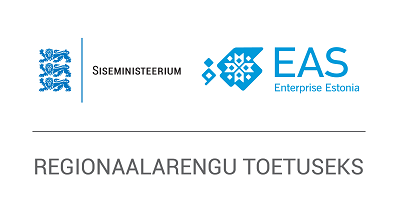 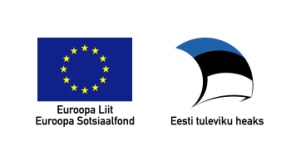 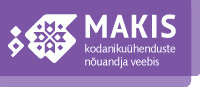 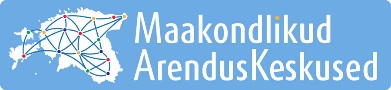 